Republica   Moldova                                               республика  Молдова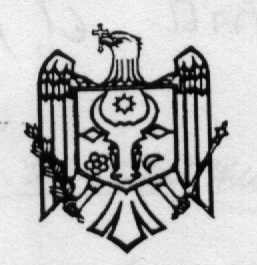 Consiliul  orăşenesc  Cricova                                    	Криковский  городской  Совет            PrimĂria                                                                    примэрия                                D e c i z i e  nr.9/1                                                      din  04 decembrie  2014Cu privire la aprobarea bugetului oraşului Cricovape anul 2015 în a doua lectură   În conformitate cu art.14(2), lit.n al Legii Republicii Moldova nr.436-XVI din 28.12.2006 „Privind administraţia publică locală”, art.20(2) din Legea Republicii Moldova nr.397-XV din 16.10.2003 „Privind finanţele publice locale”, Consiliul orăşănesc Cricova DECIDE:   1. Se aprobă bugetul oraşului Cricova în a doua lectură la venituri în sumă de 15579,7 mii lei şi la cheltuieli în sumă de 15779,7 mii lei, cu un deficit de 200,0 mii lei .   2. Se aprobă:       2.1. veniturile şi cheltuielile  bugetului oraşului Cricova, anexa nr.1.       2.2. achitarea datoriilor creditoare la situaţia de 01.01.2015 din limita alocaţiilor bugetare pe anul 2015.       2.3.cotele impozitelor şi taxelor locale ce vor fi incasate în bugetul local, conform anexei nr.2.       2.4. sumele mijloacelor speciale, conform anexei nr.3.       2.5. nomenclatorul tarifelor pentru prestarea serviciilor contra plată de către instituţiile finanţate de la bugetul oraşului Cricova, conform anexei nr.4.      2.6. efectivul limită al statelor de personal din instituţiile publice finanţate de la bugetul oraşului, conform anexei nr.5.      2.7. cuantumul fondului de rezervă al bugetului în sumă de 99,7 mii lei.         3. Prezenta Decizie întră în vigoare de la 1 ianuarie 2015.   4. Contabilul-şef al Primăriei oraşului Cricova, dna Galina Cravcesco, va asigura îneplinirea prevederlor prezentei decizii.   5. Comisia pentru buget, finanţe, economie şi reforme, dl Ivan Ciutac va asigura controlul îndeplinirii prezentei decizii.      Preşedinte de şedinţă	Ivan Ciutac      Contasemnat:     Secretar interimar al  consiliului                                                                      Irina Certan           Anexa nr.1						                 la decizia Consiliului orăşănesc Cricova                                                                                             nr.9/1 din  04 decembrie 2014	                       Sinteza veniturilor, cheltuielilor şi surselor de finanţare                                         a bugetului oraşului Cricova pe anul 2015                                                                                                                                /mii lei/                              Secretar interimar al  consiliului                                 Irina Certan                                                                                     Anexa nr.2                                                                                  la decizia Consiliului orăşănesc Cricova                                                                                       nr. 9/1 din  04   decembrie 2014Cotele impozitelor şi taxelor locale.               Secretar interimar al  consiliului                                 Irina Certan                                                                                              Anexa nr.3                                                                                      la decizia Consiliului orăşănesc Cricova                                                                                             nr.9/1 din  04   decembrie 2014                                                            Mijloacele speciale                            aprobate de către instituţiile publice finanţate din bugetul                                                            oraşului Cricova pe anul 2015                         Secretar interimar al  consiliului                                 Irina Certan                                                                                Anexa nr.4                                                                                la decizia Consiliului orăşănesc Cricova                                                                                             nr.9/1 din  04  decembrie 2014Nomenclatorul tarifelor serviciilor                      prestate de unităţile publice, finanţate din bugetul oraşului Cricova                Secretar interimar al  consiliului                                 Irina Certan                                                                                  Anexa nr.5                                                                                       la decizia Consiliului orăşănesc Cricova                                                                                             nr. 9/1  din  04  decembrie 2014Limita statelor de personal din instituţiile publice finanţatedin bugetul oraşului Cricova pe anul 2015                    Secretar interimar al  consiliului                                 Irina Certan                                                Notă informativă  	În conformitate cu Legea privind finanţele publice locale nr.397-XV din  16.10.2003 Primăria oraşului Cricova a elaborat proiectul bugetului pe anul 2015 în baza notelor metodologice elaborate de către Ministerul Finanţelor.	Compartimentul "Venituri" a fost planificat în baza pronosticului activităţii agenţilor economici şi dărilor de seamă prezentate de  Inspectoratul Fiscal.	Veniturile au fost planificate pe anul 2015 în sumă de 15579,7 mii lei, inclusiv mijloace speciale 732,6 mii lei şi transferuri de la bugetul de stat în sumă de 6991,2 mii lei. Mijloacele băneşti de la vînzarea terenurilor proprietate publică a UAT constituie suma de 200,0 mii lei. 	Cheltuielile Primăriei oraşului Cricova pe anul 2015 vor constitui suma de 15779,7 mii lei /buget -15047,1 mii lei, mijloace speciale-732,6 mii lei/.                                                                                                                                    /mii lei/ Cît priveşte  planificarea cheltuielelor la toate tipurile de instituţii situaţia se stabileşte în felul următor:.                              Contabil şef                               G.CravcescoDenumirea  indicatoruluiCapitol/gr.princ.Paragraf/ gr.princ.  TotalVenituri/Cheltuieli de bazăFondurispecialeMijl.spec.           1       2     3    4    5     6    7I.Veniturile,total15579,714847,1732,61.Venituri proprii:  2194,7  2194,7Impozit funciar pe terenurile cu destinaţie  agricolă, cu exepţia impozitului de la gospodării ţărăneşti.11401      14,6      14,6Impozit funciar pe terenurile cu altă destinaţie decît cea agricolă.11402       0,3         0,3Impozitul pe bunurile imo-biliare achitat de către per-soanele juridice şi fizice înregistrate în calitate de întreprinzător11412   235,0    235,0Impozit pe bunurile imo-biliare achitat de către persoanele fizice-cetăţeni din valoarea estimată (de piaţă)11414   411,7    411,7Impozitul privat.11504      15,0      15,0Taxa pentru apă.11551      85,0      85,0Taxa pentru extragerea mine-ralelor utile.11554    170,0    170,0Plata pentru certificatele de urbanizm şi autorizările de construire sau desfiinţare.11557     30,0      30,0Plata pentru arenda pentru terenurile cu destinaţie agri-colă.12132     35,3      35,3Plata pentru arenda pentru terenurile cu o altă destinaţie decît cea agricolă.12133   170,0    170,0Chiria bunurilor proprietate publică12135   144,0   144,0Taxa pentru patenta de între-prinzător12137       0,3       0,3Taxa de piaţă.12227       5,0      5,0Taxa pentru amenajarea teri-toriului.12228   130,0  130,0Taxa pentru unităţile comer-ciale12230 280,0 280,0Taxa de aplicare a simbolicii locale.12232 220,0 220,0Taxa pentru exploatarea construcţiilor subterane în scopul desfăşurării activităţii  de întreprinzător, altele decît cele destinate extracţiei mine-ralelor utile.12249 240,0 240,0Taxa pentru dispozitivele pu-blicitare12269     5,0    5,0Amenzile şi sancţiunile admi-nistrative12301     3,5    3,52.Venituri regularizatoare: 5100,0 5100,0Impozitul pe venitul din sala-riu11101 5100,0 5100,03.Mijloacele speciale.15101 732,6732,64.Transferuri de la   bugetul de stat incl.:300007552,4 7552,4Transferuri cu destinaţie ge-nerală 31100  561,2   561,2Transferuri cu destinaţie spe-cială315006991,2 6991,2II.Cheltuieli total0000.00015779,715047,1732,61.Servicii de stat cu destinaţie generală.0100.000  1637,7  1637,72.Învăţămîntul.0600.000  8219,9  7487,3732,63.Cultura, arta, sportul şi ac-ţiuni pentru tineret.0800.000  2227,6  2227,64.Asigurarea şi asistenţa socială.1000.000      93,9     93,95.Gospodăria comunală.1500.000  3377,8  3377,86.Cheltuieli neatribute la alte grupuri princ.2000.000   222,8    222,8Inclusiv:-personal tehnic2000.000   123,1   123,1-fondul de rezervă.2000.000     99,7     99,75.Deficit(-) exedent(+)2600  -200,0 -200,06.Mijloacele băneşti de la vînzarea terenurilor propri-etate publică a UAT2908   200,0  200,0Nr.Denumirea impozitelor şi taxelot localeCapitol şi codulObiectul impozabilCota impozitării1.Taxa pentru amenajarea teritoriului.122/28Numărul mediu scriptic trimestrial al salariaţilor şi/sau fondatorii între-prinderilor în cazul în care aceştea activează în între-prinderile fondate, însă nu sînt incluşi în efectivul trimestrial de salariaţi80 lei anual pentru fiecare salariat şi/sau fondator al întreprinderii, în cazul în care aces-ta activează  în întreprinderea fon-dată, însă nu este inclus în efectivul trimestrial de sa –lariaţi2.Taxa de plasare (ampla-sare) a publicităţii (recla-mei), cu exepţia celei am-plasate integral în zona de protecţie a drumurilor din afara perimetrului locali-tăţilor.115/41Venitul din vînzări ale serviciilor de plasare şi/sau difuzare a anunţurilor publicitare prin interme-diul serviciilor cinema-tografice, video, prin reţelele telefonice, tele-grafice, telex, prin mij-loace de transport, prin alte mijloace(cu exepţia TV, internetului, radioului, pre-sei periodice, tipăriturilor), cu exepţia amplasării publicităţii exterioare5% .3.Taxa pentru dispozitivele publicitare 122/69Suprafaţa feţei (feţelor)dispozitivului publicitar500 lei anual pentru fiecare metru patrat 4.Taxa de organizare a lici-taţiilor şi loteriilor pe teri-toriul unităţii administrativ teritoriale115/56Ventul din vînzări ale bunurilor declarate la licitaţie sau valoarea biletelor de loterie emise0,1%5. Taxa de aplicare a simbolicii locale.122/32Ventul din vînzări ale produselor fabricate cărora li se aplică simbolica lo-cală.0,5%6. Taxa de piaţă.122/27Suprafaţa totală a terenului şi imobilelor amplasate pe teritoriul pieţei3,00 lei anual pentru fiecare metru patrat7.Taxa pentru unităţile comerciale şi/sau de pres-tări servicii, cu exepţia celor care se află în zona de protecţie a drumurilor din afara perimetrului localităţilor.122/301234567891011121314151617181920212223242526272829303132333435363738394041Suprafaţa ocupată de unităţile de comerţ şi /sau de prestări servicii :Centre comerciale, case de comerţ, magazine univer-sale cu suprafaţa comer-cială:-pînă la 1000 m.p.-de la 1001 m.p.Magazine, supermagazi-ne, depozite, farmacii, pavilioane, hale, expoziţii cu vînzări cu suprafaţa comercială:-pînă la 50 m.p.-de la 50,1 -100 m.p.-de la 100,1 -200 m.p.-de la 200,1 -400 m.p.-de la 400,1 -600 m.p.-de la 600,1 -800 m.p.-de la 800,1 -1000 m.p.-de la 1001 -2000 m.pLibrăriiSecţii comerciale:-pînă la 5 m.p.-de la 5,1.-10m.p.-de la 10,1-20m.p.-de la 20,1-30m.p.Complex de alimentaţie publică-pînă la 3 unităţi-de la 4 şi mai multRestaurante: -pînă la 50 locuri-de la 51-100 locuri-mai mult de 101 locuri-sala de festivităţiCafenele:-pînă la 50 locuri-mai mult de 51 locuri-pentru copii(fără prod alc. şi art.tutun)Baruri:-pînă la 30 locuri-mai mult de 31 locuri-disco (video)Bodegi Cantina şi bufet -de tip deschisCafenea de vară cu capacitatea:-pînă la 20 locuri-de la 21 -50 locuri-mai mare de 51 locuriTerasă de vară cu capacitatea:-pînă la 50 locuri-de la 51 -100 locuri-mai mult de 101 locuriPieţe cu suprafaţa de-pînă la  0,5 ha -m. m. de 0,5 haGherete Unităţi de comerţ ambulant:-tarabe(tejghele),-WC mobil-tonete:pînă la 10m.pde la 10,1-20m.pmai mare de 20,1 m.p-remorci, automagazine -cărucior, frigider, cister-nă, stand, automat co-mercial, etc , -tarabe(tejghele) din hale şi pieţe, gherete, pentru deţinătorii de patente Staţii de alimentare cu combustibilComplex de unităţi de prestări servicii sociale particulare(mai mult de trei unităţi) FrizerieSaloane cosmeticeCabinet cosmetic, solariu, cabinet visaj, cabinet masajComplex sportiv:-pînă la 300m.p-mai mare de 300m.pCentre de cultură fizicăSală de antrenament, sală cu utilaj sportivBazine de înotSaunăBae publicăSăli de biliard, bowlingServicii biliard în cadrul întreprinderilor de alimen-taţie publicăInternet-cafeneaUnităţi de recepţie a cu-răţătoriilor chimice, spălă-toriiSpălătorii autoCentru de asistenţă tehnică a automobilelor Staţii de asistenţă tehnică a automobilelorUnităţi de prestare a serviciilor de vulcanizare şi balansareUnităţi de prestare a serviciilor de instalare a alarmei auto şi aparatajului audioCazinouAparate electronice de joc pentru copiiUnităţi ce prestează servicii pentru deţinătorii de patenteServicii funerare şi de confecţionare a sicrielor, coroanelor , florilor false, ghirlandelor Aparate de joc de norocWC publicUnitate de  comerţ ce comercializează articole de tîmplăriePentru unităţile comerciale în care se comercializează producţie alcoolică şi/sau berePentru unităţile comerciale în care se comercializează articole din tutun/lei/anual pentru fiecare unitate de comerţ şi/sau de prestări servicii 20lei/m.p15lei/m.p  3600  4500  5200  6000  7500105001200013500    800   1500   1800   2300   3000   8000 12000  7600110001400015000450060005400  4500  60001200010000 3000  3000  4000  4500  1500  3000  50001000015000  3500  1200  1200  1600  2000  2500  3500  1600pe gratis10000lei/coloana distrib   3000 350lei/locul de muncă  500lei/locul de muncă   1500   5000   8000   3000   2000   1000   5000   1000   3000  1000  150lei/ com-puterul    1500   2000 lei/boxa   7500  4500  2500   2500   3000001500 fiecareaparatpe gratispe gratis200000/lei/ fiecare aparat 300010000 se majoreaza taxa pentru unităţile comerciale cu 30% faţă de taxa stabilităse majoreaza taxa pentru unităţile comerciale cu 30% faţă de taxa stabilită8.Impozitul funciar pe tere-nurile cu destinaţie agricolă114/01Terenuri cu destinaţie agricolă:a)toate terenurile altele decît cele destinate fîne-ţelor şi păşunilor:-care au indici cadastrali-care nu au indici   ca-dastralic)terenurile ocupate de obiecte acvatice(iazuri, lacuri etc.)1,5lei p-u un grad/ha110,0lei pentru un hectar115,0lei pentru un hectar de suprafaţă acva-tică)9Impozitul funciar pe tere-nurile cu altă destinaţie decît cea agricolă114/02Terenurile destinate  in-treprinderilor agricole, alte terenuri neevaluate de către organele cadastrale teritoriale conform valorii estimateTerenurile din extravilan pe care sunt amplasate clădiri şi construcţii, cari-erele şi pămînturile dis-truse în urma activităţii de producţie, neevaluate de către organele cadastrale teritoriale conform valorii estimate10,0 lei pentru 100 m.p.350,0lei pentru un hectar10.Impozitul pe bunurile imo-biliare ale persoanelor juridice (neevaluate)114/10Pentru clădirile şi cons-trucţiile cu destinaţie agricolă, precum şi pe alte bunuri imobiliare, neeva-luate de către organele cadastrale teritoriale con-form valorii estimate0,1% din valoarea de bilanţ a bunurilor imo-biliare pe pe-rioada fiscală11.Impozitul pe bunurile imo-biliare ale persoanelor ju-ridice (evaluate)Impozitul pentru terenurile agricole cu construcţii amp-lasate pe ele(evaluate)114/12Bunurile imobiliare cu destinaţie comercială şi industrială, incl. terenurile evaluate de către organele cadastrale Pentru bunurile imobiliare cu destinaţie locativă (apartamente şi case de locuit individuale, terenuri aferente acestor bunuri) din municipii şi oraşe, inclusiv din localităţile aflate în componenţa acestora;Pentru garajele şi te-renurile pe care acestea sînt amplasateLoturile întovărăşirilor pomicole cu sau fără construcţii amplasate pe eleTerenurile agricole cu construcţii amplasate pe ele0,1% din valoarea estimată0,05% din baza impozabilă a bunurilor imo-biliare0,05% din baza impozabilă a bunurilor imo-biliare0,05% din baza impozabilă a bunurilor imo-biliare0,3% din baza impozabilă a bunurilor imo-biliare12.Impozitul pentru bunurile imobiliare cu destinaţie locativă(apartamente şi ca-se de locuit individuale, terenuri aferente acestor bunuri) din municipii şi oraşe, inclusiv din loca-lităţile aflate în compo-nenţa acestora.Pentru garajele şi terenurile pe care acestea sînt amplasateLoturile    întovărăşirilor pomicole cu sau fără construcţii amplasate pe ele.Pentru bunurile imobiliare cu altă destinaţie decît cea locativă sau agricolă, inclusiv exeptînd garajele şi terenurile pe care acestea sînt amplasate şi loturile întovărăşirilor po-micole cu sau fără cons-trucţii amplasate pe ele114/14Impozitul pentru bunurile imobiliare cu destinaţie locativă (apartamente şi case de locuit individuale, terenuri aferente acestor bunuri) din municipii şi oraşe, inclusiv din loca-lităţile aflate în com-ponenţa acestora.Pentru garajele şi tere-nurile pe care acestea sînt amplasateLoturile    întovărăşirilor pomicole cu sau fără coonstrucţii amplasate pe ele.Bunurile imobiliare cu altă destinaţie decît cea lo-cativă sau agricolă.0,05% din baza impozabilă a bu-nurilor imobiliare0,05% din baza impozabilă a bu-nurilor imobiliare0,05% din baza impozabilă a bu-nurilor imobiliare0,1% din baza impozabilă a bu-nurilor imobiliareNr.Denumirea instituţiei şi tipul de mijloaceSuma /mii lei/1.Grădiniţa de copii nr.33./ Categoria 001/  424,7Plata p/u întreţinera copiilor în grădiniţă2.Şcoala de arte. /Categoria 001/Plata p/u instruirea copiilor în şcoala de arte  307,9           total  732,6Nrcategoria mijl. sp.Denumirea serviciilorCostul serviciilor12001001Plata părinţilor p/u întreţinerea copiilor în grădiniţăPlata părinţilor p/u instruirea copiilor în şcoala de arte.5,85 lei zi-copil20% din chel-tuelile efective din anul prece-dentNr.Denumirea instituţiilorCodul instituţieiNumărul de state1Primăria527514,52Grădiniţa nr.335276663Biblioteca528064Casa de cultură52817,55Şcoala de arte5282476Contabilitatea 528337Asistenţa socială5275201.02.015.Serviciile de stat cu destinaţie generală.Serviciile de stat cu destinaţie generală.1637,71637,7111.00Retribuirea muncii.Retribuirea muncii.  1109,0  1109,0112.00Contribuţii de  asigurări sociale de stat obligatorii.Contribuţii de  asigurări sociale de stat obligatorii.   241,1   241,1113.00Plata mărfurilor şi serviciilor.Plata mărfurilor şi serviciilor.  209,7  209,7113.01Energia electrică.Energia electrică.    17,2    17,2113.03Rechizite de birou, materiale şi obiecte de  uz gospodăresc.Rechizite de birou, materiale şi obiecte de  uz gospodăresc.    24,9    24,9113.04Energia termică.Energia termică.    44,1    44,1113.06Cărţile  şi ediţiile  periodice.Cărţile  şi ediţiile  periodice.     9,0     9,0113.11Servicii de telecomunicaţii şi de poştă.Servicii de telecomunicaţii şi de poştă.   22,8   22,8113.13Arendarea mijloacelor şi întreţinerea mijloacelor de transport.Arendarea mijloacelor şi întreţinerea mijloacelor de transport.   50,0   50,0113.18Reparaţii curente a inventarului şi utilajuluiReparaţii curente a inventarului şi utilajului   15,0   15,0113.22Servicii editoriale  Servicii editoriale       3,0     3,0113.30 Lucrări de informatică şi de calculLucrări de informatică şi de calcul    15,0    15,0113.34Apa şi canalizarea.Apa şi canalizarea.      8,7      8,7114.00Deplasări în interes de serviciu.Deplasări în interes de serviciu.      5,0      5,0114.01Deplasări în interiorul ţării.Deplasări în interiorul ţării.      5,0      5,0116.00Primele de asigurare obligatorie de asistenţă medicală achitate de patroniPrimele de asigurare obligatorie de asistenţă medicală achitate de patroni    41,9    41,9116.01Primele de asigurare obligatorie de asistenţă medicală achitate de patroni în interiorul ţării.Primele de asigurare obligatorie de asistenţă medicală achitate de patroni în interiorul ţării.    41,9    41,9135.00Transferuri către populaţieTransferuri către populaţie    31,0    31,0135.25Alte transferuri către populaţieAlte transferuri către populaţie   25,0   25,0135.33Îndemnizaţii pentru incapacitatea temporară de muncăÎndemnizaţii pentru incapacitatea temporară de muncă     6,0     6,006.01.051Învăţămîntul preşcolar. /buget/mijl.specÎnvăţămîntul preşcolar. /buget/mijl.spec4882,9/bug424,7/m.sp4882,9/bug424,7/m.sp111.00Retribuirea muncii.Retribuirea muncii.2699,22699,2112.00Contribuţii de  asigurări sociale de stat obligatoriiContribuţii de  asigurări sociale de stat obligatorii  620,8  620,8113.00Plata  mărfurilor şi serviciilor.inclusiv:Plata  mărfurilor şi serviciilor.inclusiv:1439,9/bug   424,7/m.sp1439,9/bug   424,7/m.sp113.01Energia electrică.Energia electrică.    89,1    89,1113.02Gaz.Gaz.       4,0       4,0113.03Rechizite de birou, materiale şi obiecte de uz gospodăresc.Rechizite de birou, materiale şi obiecte de uz gospodăresc.   200,0   200,0113.04Energia  termică.Energia  termică.  132,4  132,4113.06Cărţile şi ediţiile periodice.Cărţile şi ediţiile periodice.      1,4      1,4113.09Alimentaţia.Alimentaţia.849,4/bug/424,7/m.sp 849,4/bug/424,7/m.sp 113.10MedicamenteMedicamente     4,0     4,0113.11Serviciile de  telecomunicaţie şi de poştă.Serviciile de  telecomunicaţie şi de poştă.     3,3     3,3113.14Inventarul moaleInventarul moale   42,0   42,0113.17Reparaţiile curente ale clădirilor şi încăperilorReparaţiile curente ale clădirilor şi încăperilor  47,6  47,6113.18Reparaţii curente a inventarului şi utilajuluiReparaţii curente a inventarului şi utilajului     1,5     1,5113.22Servicii editoriale  Servicii editoriale       1,0     1,0113.30Lucrări de informatică şi de calculLucrări de informatică şi de calcul    3,6    3,6113.34Apa şi canalizarea.Apa şi canalizarea.  57,0  57,0113.35Salubritatea.Salubritatea.   3,6   3,6116.00Primele de asigurare obligatorie de asistenţă medicală achitate de patroni .Primele de asigurare obligatorie de asistenţă medicală achitate de patroni . 108,0 108,0116.01Primele de asigurare obligatorie de asistenţă medicală achitate de patroni în interiorul ţării.Primele de asigurare obligatorie de asistenţă medicală achitate de patroni în interiorul ţării. 108,0 108,0135.00Transferuri către populaţieTransferuri către populaţie    15,0    15,0135.33Îndemnizaţii pentru incapacitatea temporară de muncăÎndemnizaţii pentru incapacitatea temporară de muncă    15,0    15,006.07.070Instituţiile şi măsurile privind lucrul extraşcolar  cu copiii /şcoala de arte/ buget/. /mijl.spec/Instituţiile şi măsurile privind lucrul extraşcolar  cu copiii /şcoala de arte/ buget/. /mijl.spec/2446,3bug307,9/m.sp2446,3bug307,9/m.sp111.00Retribuirea muncii.Retribuirea muncii.1915,9/bug1915,9/bug112.00Contribuţii de  asigurări sociale de stat obligatoriiContribuţii de  asigurări sociale de stat obligatorii 440,7/bug 440,7/bug113.00Plata  mărfurilor şi serviciilor.Inclusiv:Plata  mărfurilor şi serviciilor.Inclusiv:   277,9/m.sp   277,9/m.sp113.01Energia electrică.Energia electrică.     7,5/m.sp     7,5/m.sp113.03Rechizite de birou, materiale.Rechizite de birou, materiale.   63,7/m.sp   63,7/m.sp113.04Energie termică.Energie termică.  96,5/m.sp  96,5/m.sp113.05Material didacticMaterial didactic      2,0/m.sp      2,0/m.sp113.11Servicii de telecomunicaţii şi de poştă. Servicii de telecomunicaţii şi de poştă.      1,8/m.sp     1,8/m.sp113.14Inventarul moaleInventarul moale   40,0/m.sp   40,0/m.sp113.17Reparaţiile curente ale clădirilor şi încăperilor Reparaţiile curente ale clădirilor şi încăperilor   40,0/m.sp  40,0/m.sp113.18Reparaţii curente a inventarului şi utilajuluiReparaţii curente a inventarului şi utilajului    5,0/m.sp    5,0/m.sp113.30Lucrări de informatică şi de calculLucrări de informatică şi de calcul   4,0/m.sp   4,0/m.sp113.34Apă  şi canalizare.Apă  şi canalizare.   5,4/m.sp   5,4/m.sp113.35Salubritatea.Salubritatea.  2,0/m.sp  2,0/m.sp113.45Mărfuri şi servicii neatribuite altor alineate.Mărfuri şi servicii neatribuite altor alineate.10,0/m.sp10,0/m.sp116.00Primele de asigurare obligatorie de asistenţă medicală achitate de patroni.Primele de asigurare obligatorie de asistenţă medicală achitate de patroni.76,7/bug76,7/bug116.01Primele de asigurare obligatorie de asistenţă medicală achitate de patroni în interiorul ţării.Primele de asigurare obligatorie de asistenţă medicală achitate de patroni în interiorul ţării.76,7/bug76,7/bug135.00Transferuri către populaţieTransferuri către populaţie 13,0/bug 13,0/bug135.33Îndemnizaţii pentru incapacitatea temporară de muncăÎndemnizaţii pentru incapacitatea temporară de muncă 13,0/bug 13,0/bug242.00Procurarea mijloacelor fixeProcurarea mijloacelor fixe   30,0/m.sp   30,0/m.sp06.07.073Contabilitatea centralizatăContabilitatea centralizată158,1158,1111.00Retribuirea  muncii.Retribuirea  muncii.120,4120,4112.00Contribuţii de  asigurări sociale de stat obligatoriiContribuţii de  asigurări sociale de stat obligatorii 26,1 26,1114.00Deplasări în interes de serviciu.Deplasări în interes de serviciu.   4,0   4,0114.01Deplasări în interiorul ţării.Deplasări în interiorul ţării.   4,0   4,0116.00Primele de asigurare obligatorie de asistenţă medicală achitate de patroni.Primele de asigurare obligatorie de asistenţă medicală achitate de patroni.   4,6   4,6116.01Primele de asigurare obligatorie de asistenţă medicală achitate de patroni în interiorul ţării.Primele de asigurare obligatorie de asistenţă medicală achitate de patroni în interiorul ţării.  4,6  4,6135.00Transferuri către populaţieTransferuri către populaţie   3,0   3,0135.33Îndemnizaţii pentru incapacitatea temporară de muncăÎndemnizaţii pentru incapacitatea temporară de muncă   3,0   3,0Total  grupa principală “Învăţămînt” /06/ bugetmijloace  specialeTotal  grupa principală “Învăţămînt” /06/ bugetmijloace  specialeTotal  grupa principală “Învăţămînt” /06/ bugetmijloace  specialeTotal  grupa principală “Învăţămînt” /06/ bugetmijloace  speciale7487,3/bug/732,6/m.sp/08.02.08708.02.087BibliotecaBiblioteca283,8111.00111.00Retribuirea muncii.Retribuirea muncii.156,2112.00112.00Contribuţii de  asigurări sociale de stat obligatoriiContribuţii de  asigurări sociale de stat obligatorii  33,3113.00113.00Plata mărfurilor şi serviciilor.Inclusiv:Plata mărfurilor şi serviciilor.Inclusiv:86,5113.01113.01Energie electrică.Energie electrică.   6,4113.03113.03Rechizite de birou şi  obiecte de uz gospodăresc.Rechizite de birou şi  obiecte de uz gospodăresc.  4,0113.04113.04Energie  termică.Energie  termică.27,4113.06113.06Cărţi şi ediţii  periodice.Cărţi şi ediţii  periodice.32,5113.11113.11Servicii de telecomunicaţii şi de poştă.Servicii de telecomunicaţii şi de poştă.  2,1113.18113.18Reparaţii curente a inventarului şi utilajuluiReparaţii curente a inventarului şi utilajului 3,0113.29113.29Paza interdepartamentalăPaza interdepartamentală  6,7113.30113.30Lucrările de informatică şi de calculLucrările de informatică şi de calcul 3,0113.34113.34Apă şi canalizare.Apă şi canalizare.  1,4116.00116.00Primele de asigurare obligatorie de asistenţă medicală achitate de patroni .Primele de asigurare obligatorie de asistenţă medicală achitate de patroni .  5,8116.01116.01Primele de asigurare obligatorie de asistenţă medicală achitate de patroni în interiorul ţării..Primele de asigurare obligatorie de asistenţă medicală achitate de patroni în interiorul ţării..  5,8135.00135.00Transferuri către populaţieTransferuri către populaţie  2,0135.33135.33Îndemnizaţii pentru incapacitatea temporară de muncăÎndemnizaţii pentru incapacitatea temporară de muncă  2,008.02.08908.02.089               Casa de cultură               Casa de cultură1817,4111.00111.00Retribuirea muncii.Retribuirea muncii.153,7112.00112.00Contribuţii de  asigurări sociale de stat obligatoriiContribuţii de  asigurări sociale de stat obligatorii  32,9113.00113.00Plata  mărfurilor şi serviciilor.Inclusiv:Plata  mărfurilor şi serviciilor.Inclusiv:123,1113.01113.01Energia electrică.Energia electrică.   8,8113.03113.03Rechizite de birou şi obiecte de uz gospodăresc.Rechizite de birou şi obiecte de uz gospodăresc.   5,0113.04113.04Energie termică.Energie termică.  50,3113.11113.11Serviciile de telecomunicaţii şi de poştăServiciile de telecomunicaţii şi de poştă    1,8113.17113.17Reparaţiile curente ale clădirilor şi încăperilorReparaţiile curente ale clădirilor şi încăperilor    3,0113.18113.18Reparaţii curente a inventarului şi utilajuluiReparaţii curente a inventarului şi utilajului    3,0113.34113.34Apă şi canalizare.Apă şi canalizare.  5,0113.35113.35SalubritateSalubritate    1,2113.45113.45Mărfuri şi servicii neatribuite altor alineate.Mărfuri şi servicii neatribuite altor alineate.   45,0116.00116.00Primele de asigurare obligatorie de asistenţă medicală achitate de patroni .Primele de asigurare obligatorie de asistenţă medicală achitate de patroni .    5,7116.01116.01Primele de asigurare obligatorie de asistenţă medicală achitate de patroni în interiorul ţării.Primele de asigurare obligatorie de asistenţă medicală achitate de patroni în interiorul ţării.    5,7135.00135.00Transferuri către populaţieTransferuri către populaţie     2,0135.33135.33Îndemnizaţii pentru incapacitatea temporară de muncăÎndemnizaţii pentru incapacitatea temporară de muncă     2,0243.00243.00Reparaţii capitaleReparaţii capitale1500,0243.03243.03Reparaţia  capitală a obiectelor social culturaleReparaţia  capitală a obiectelor social culturale1500,008.05.08508.05.085	Cultura şi sportul	Cultura şi sportul  17,9113.00113.00Plata mărfurilor şi serviciilor.Plata mărfurilor şi serviciilor.  17,9113.45113.45Mărfurile şi serviciile neatribuite altor alineate.Mărfurile şi serviciile neatribuite altor alineate.  17,908.05.12508.05.125                Instituţii de cultură fizică şi sport                Instituţii de cultură fizică şi sport  100,0113.00113.00Plata mărfurilor şi serviciilor.Plata mărfurilor şi serviciilor.  100,0113.45113.45Mărfurile şi serviciile neatribuite altor alineate.Mărfurile şi serviciile neatribuite altor alineate.  100,008.07.09208.07.092                Activităţile pentru tineret                Activităţile pentru tineret  8,5113.00113.00Plata mărfurilor şi serviciilor.Plata mărfurilor şi serviciilor.  8,5113.45113.45Mărfurile şi serviciile neatribuite altor alineate.Mărfurile şi serviciile neatribuite altor alineate.  8,5               Total grupa principală „Cultura, arta, sportul şi activităţile pentru tineret”/ 08/                                                     Total grupa principală „Cultura, arta, sportul şi activităţile pentru tineret”/ 08/                                           2227,610.03.29310.03.293                     Asistenţa socială                     Asistenţa socială93,9111.00111.00Retribuirea  muncii.Retribuirea  muncii.70,8112.00112.00Contribuţii de  asigurări sociale de stat obligatoriiContribuţii de  asigurări sociale de stat obligatorii15,4114.00114.00Deplasări în inters de serviciuDeplasări în inters de serviciu  2,0114.01114.01Deplasări în interiorul ţării.Deplasări în interiorul ţării.  2,0116.00116.00Primele de asigurare obligatorie de asistenţă medicală achitate de patroni.Primele de asigurare obligatorie de asistenţă medicală achitate de patroni.  2,7116.01116.01Primele de asigurare obligatorie de asistenţă medicală achitate de patroni în interiorul ţării.Primele de asigurare obligatorie de asistenţă medicală achitate de patroni în interiorul ţării.  2,7135.00135.00Transferuri către populaţieTransferuri către populaţie   3,0135.33135.33Îndemnizaţii pentru incapacitatea temporară de muncăÎndemnizaţii pentru incapacitatea temporară de muncă   3,015.02.17915.02.179              Amenajarea oraşelor              Amenajarea oraşelor	   3377,8131.00131.00Transferuri pentru produse şi servicii.Transferuri pentru produse şi servicii.      1640,0131.05131.05Transferuri pentru amenajarea teritoriului.Transferuri pentru amenajarea teritoriului.      1640,0241.00241.00Investiţii capitaleInvestiţii capitale      1400,0241.05241.05Investiţii capitale în construcţia obiectelor comunaleInvestiţii capitale în construcţia obiectelor comunale      1400,0243.00243.00Reparaţii capitaleReparaţii capitale        337,8243.06243.06Reparaţii capitale a altor obiecteReparaţii capitale a altor obiecte        337,820.09.01520.09.015Atorităţile executive ale APL.Atorităţile executive ale APL.       123,1111.00111.00Retribuirea  muncii.Retribuirea  muncii.	   97,0112.00112.00Contribuţii de  asigurări sociale de stat obligatoriiContribuţii de  asigurări sociale de stat obligatorii        21,0113.00113.00Plata mărfurilor şi serviciilor.Plata mărfurilor şi serviciilor.   0,4113.03113.03Rechizitele de birou şi materiale de uz gospodărescRechizitele de birou şi materiale de uz gospodăresc          0,4116.00116.00Primele de asigurare obligatorie de asistenţă medicală achitate de patroni.Primele de asigurare obligatorie de asistenţă medicală achitate de patroni.	      3,7116.01116.01Primele de asigurare obligatorie de asistenţă medicală achitate de patroni în interiorul ţării.Primele de asigurare obligatorie de asistenţă medicală achitate de patroni în interiorul ţării.	      3,7135.00135.00Transferuri către populaţieTransferuri către populaţie          1,0135.33135.33Îndemnizaţii pentru incapacitatea temporară de muncăÎndemnizaţii pentru incapacitatea temporară de muncă	     1,020.03.21320.03.213Fondul de rezervă.Fondul de rezervă.99,7113.00113.00Plata mărfurilor şi serviciilor.Plata mărfurilor şi serviciilor.99,7113.45113.45Mărfuri şi servicii neatribuite altor alineate.Mărfuri şi servicii neatribuite altor alineate.99,7      TOTAL:incl. buget:       mijl.speciale:      TOTAL:incl. buget:       mijl.speciale:15779,715047,1  732,6Planificarea  AcoperireaSalariul  100%Toate instituţiile bugetareAsigurările sociale 100%Toate instituţiile bugetare Asigurarea medicală 100% Toate instituţiile bugetare Energia electrică 100%preţul 1,896 lei  cu TVAEnergia termică                                                                                                                                           100%  preţul 1184,40 lei cu TVAApa şi canalizare 100%preţul 68,232 lei cu TVASolubritate100%preţul 96,00 lei cu TVA